 新 书 推 荐中文书名：《解放土地：我们如何与贫困和气候混乱作斗争》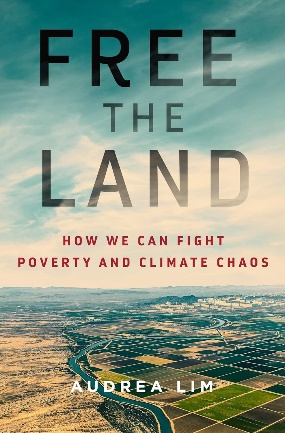 英文书名：FREE THE LAND: How We Can Fight Poverty and Climate Chaos作    者：Audrea Lim出 版 社：St. Martin's Press代理公司：Stuart Krichevsky /ANA/Zoey出版时间：2024年6月代理地区：中国大陆、台湾页    数：320页审读资料：电子稿类    型：大众社科内容简介：该书令人大开眼界，探讨了将土地作为利润来源是如何对种族不平等以及住房、士绅化和环境危机产生巨大影响的。气候变化、城市化、种族不平等和企业贪婪是人类社会面临的最紧迫的问题。一般而言，这些问题看起来互不关联，但它们都有一个共同的根源：土地商品化。环境记者奥德丽亚·林（Audrea Lim）十年前开始注意到这些联系。当时，在家乡卡尔加里附近的加拿大焦油砂地区，她报道了土著社区领导反对在他们的土地上开采石油的斗争。奥德丽亚走访法拍屋肆虐的郊区和纽约这样的贵族化城市，为维持生计而挣扎的贫困小农，以及试图抵制在其土地上开采矿山和进行工业开发的低收入社区，最终发现普通人的声音不如远在千里之外的股东们的声音重要。《解放土地》以引人入胜的精美画面，揭示了人与土地的关系如何成为北美最紧迫的正义问题的核心原因。奥德丽亚将看似不同的主题巧妙地编织成一个统一的社会正义理论，描述了土地所有权制度是如何在几个世纪中发展起来的，并介绍了来自众多活动家和政策制定者的原创报道，以说明它对我们当今社会的深远影响。最终，本书传递了充满希望的信息：通过全面地探讨这些社会经济问题，可以开始想象化石燃料资本主义的公正替代方案、建设社区的新方法以及一个更可持续、更公平的世界。作者简介：奥德丽亚·林（Audrea Lim）是布鲁克林的一名自由撰稿人和记者，主要从事土地、能源和环境方面的工作。她的文章曾刊登在《纽约客》、《哈珀》、《滚石》、《纽约时报》、《卫报》、《新共和》和《国家》上。奥德丽亚是《我们需要的世界》（The World We Need）一书的编辑，也是《解放土地》（Free The Land）一书的作者。她是纽约大学亚太/美洲研究所的访问学者，曾任2022麦克道尔研究员。媒体评价：“《解放土地》是一本宏伟而条理清晰的著作，对谁拥有这片土地以及谁有权控制它这一北美生活的核心问题之一提供了全新的见解。奥德丽亚·林通过亲切、快速和精心报道的叙事，为她的历史提供了依据。面对迫在眉睫的危机，作者为每个人都能茁壮成长的未来带来了来之不易的希望”。——杰西卡·古多（Jessica Goudeau），《封锁线之后》（After The Last Border）的作者，J·安东尼·卢卡斯（J Anthony Lukas）图书奖得主“《解放土地》是一本极好的书。作者将历史、法律和真实的创新与抵抗故事交织在一起，提醒我们集中和利益驱动的土地所有权现状并非一成不变，激发我们的想象力。这本书是一张通往其他更好的共同生活方式的地图，让我们共享养育我们的地球”。——阿斯特拉·泰勒（Astra Taylor），《不安全的时代：当一切都分崩离析的时候我们走到一起》（The Age of Insecurity: Coming Together as Things Fall Apart）作者“《解放土地》是一本雄心勃勃的好书，不仅让读者更全面地了解谁真正拥有我们赖以生存的土地，还阐明了导致这种所有权的结构性力量。这本书尤为重要的一点是其广阔的篇幅和规模，作者带着我们一路从中世纪的欧洲到现代的布鲁克林，从波多黎各到落基山脉，再到麦克默里堡和站岩的抗议活动最后又回到原点。在这些交织在一起的故事中，她向我们展示了土地如何成为财富和特权的决断者，更重要的是，土地为什么很重要。《解放土地》是我们重新思考如何管理我们的土地所需要的号角，这是一个重要而令人兴奋的前景！”——林赛•布尔贡（Lyndsie Bourgon），《树贼：北美森林中的犯罪和生存》（Tree Thieves: Crime and Survival in North America’s Woods）一书的作者，卢卡斯图书奖入围者感谢您的阅读！请将反馈信息发至：版权负责人Email：Rights@nurnberg.com.cn安德鲁·纳伯格联合国际有限公司北京代表处北京市海淀区中关村大街甲59号中国人民大学文化大厦1705室, 邮编：100872电话：010-82504106, 传真：010-82504200公司网址：http://www.nurnberg.com.cn书目下载：http://www.nurnberg.com.cn/booklist_zh/list.aspx书讯浏览：http://www.nurnberg.com.cn/book/book.aspx视频推荐：http://www.nurnberg.com.cn/video/video.aspx豆瓣小站：http://site.douban.com/110577/新浪微博：安德鲁纳伯格公司的微博_微博 (weibo.com)微信订阅号：ANABJ2002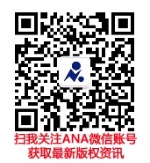 